Technical working party for VEGETABLESForty-Eighth Session
Paestum, Italy, June 23 to 27, 2014Comments concerning the draft test guidelines for bottle gourd, calabash (document TG/LAGEN(proj.3))Document prepared by an expert from France

Disclaimer:  this document does not represent UPOV policies or guidanceThis document contains working draft with comments of document TG/LAGEN(proj.3).GUIDELINESFOR THE CONDUCT OF TESTSFOR DISTINCTNESS, UNIFORMITY AND STABILITYprepared by experts from Franceto be considered by the
Technical Working Party for Vegetables
at its forty-eighth session, to be held in Paestum, Italy, from June 23 to 27, 2014Alternative Names:*ASSOCIATED DOCUMENTSThese Test Guidelines should be read in conjunction with the General Introduction and its associated TGP documents.Other associated UPOV documents:	-TABLE OF CONTENTS	PAGE1.	Subject of these Test Guidelines	42.	Material Required	43.	Method of Examination	43.1	Number of Growing Cycles	43.2	Testing Place	43.3	Conditions for Conducting the Examination	43.4	Test Design	43.5	Additional Tests	44.	Assessment of Distinctness, Uniformity and Stability	54.1	Distinctness	54.2	Uniformity	64.3	Stability	65.	Grouping of Varieties and Organization of the Growing Trial	66.	Introduction to the Table of Characteristics	76.1	Categories of Characteristics	76.2	States of Expression and Corresponding Notes	76.3	Types of Expression	86.4	Example Varieties	86.5	Legend	87.	Table of Characteristics/Tableau des caractères/Merkmalstabelle/Tabla de caracteres	98.	Explanations on the Table of Characteristics	148.1	Explanations covering several characteristics	148.2	Explanations for individual characteristics	149.	Literature	2010.	Technical Questionnaire	21Subject of these Test Guidelines	These Test Guidelines apply to all varieties of Lagenaria siceraria (Molina) Standl..Material Required2.1	The competent authorities decide on the quantity and quality of the plant material required for testing the variety and when and where it is to be delivered.  Applicants submitting material from a State other than that in which the testing takes place must ensure that all customs formalities and phytosanitary requirements are complied with. 2.2	The material is to be supplied in the form of seeds.2.3	The minimum quantity of plant material, to be supplied by the applicant, should be:200g – 1,500 seeds.The seed should meet the minimum requirements for germination, species and analytical purity, health and moisture content, specified by the competent authority.2.4	The plant material supplied should be visibly healthy, not lacking in vigor, nor affected by any important pest or disease. 2.5	The plant material should not have undergone any treatment which would affect the expression of the characteristics of the variety, unless the competent authorities allow or request such treatment.  If it has been treated, full details of the treatment must be given.Method of Examination3.1	Number of Growing CyclesThe minimum duration of tests should normally be two independent growing cycles.3.2	Testing Place	Tests are normally conducted at one place.  In the case of tests conducted at more than one place, guidance is provided in TGP/9 “Examining Distinctness”. 3.3	Conditions for Conducting the ExaminationThe tests should be carried out under conditions ensuring satisfactory growth for the expression of the relevant characteristics of the variety and for the conduct of the examination.3.4	Test Design3.4.1	Each test should be designed to result in a total of at least 20 plants, which should be divided between at least 2 replicates.3.4.2	The design of the tests should be such that plants or parts of plants may be removed for measurement or counting without prejudice to the observations which must be made up to the end of the growing cycle.3.5	Additional Tests	Additional tests, for examining relevant characteristics, may be established.Assessment of Distinctness, Uniformity and Stability4.1	Distinctness 	4.1.1	General Recommendations	It is of particular importance for users of these Test Guidelines to consult the General Introduction prior to making decisions regarding distinctness.  However, the following points are provided for elaboration or emphasis in these Test Guidelines. Further guidance is provided in documents TGP/9 “Examining Distinctness” and TGP/8 “Trial Design and Techniques Used in the Examination of Distinctness, Uniformity and Stability.	4.1.2	Consistent Differences	The differences observed between varieties may be so clear that more than one growing cycle is not necessary.  In addition, in some circumstances, the influence of the environment is not such that more than a single growing cycle is required to provide assurance that the differences observed between varieties are sufficiently consistent.  One means of ensuring that a difference in a characteristic, observed in a growing trial, is sufficiently consistent is to examine the characteristic in at least two independent growing cycles.	4.1.3	Clear Differences	Determining whether a difference between two varieties is clear depends on many factors, and should consider, in particular, the type of expression of the characteristic being examined, i.e. whether it is expressed in a qualitative, quantitative, or pseudo-qualitative manner.  Therefore, it is important that users of these Test Guidelines are familiar with the recommendations contained in the General Introduction prior to making decisions regarding distinctness.	4.1.4	Number of Plants / Parts of Plants to be Examined	Unless otherwise indicated, for the purposes of distinctness, all observations on single plants should be made on 10 plants or parts taken from each of 10 plants and any other observations made on all plants in the test, disregarding any off-type plants. 	4.1.5	Method of Observation 	The recommended method of observing the characteristic for the purposes of distinctness is indicated by the following key in the second column of the Table of Characteristics (see document TGP/9 “Examining Distinctness”, Section 4 “Observation of characteristics”):MG:	single measurement of a group of plants or parts of plantsMS:	measurement of a number of individual plants or parts of plantsVG:	visual assessment by a single observation of a group of plants or parts of plantsVS:	visual assessment by observation of individual plants or parts of plantsType of observation:  visual (V) or measurement (M)“Visual” observation (V) is an observation made on the basis of the expert’s judgment.  For the purposes of this document, “visual” observation refers to the sensory observations of the experts and, therefore, also includes smell, taste and touch.  Visual observation includes observations where the expert uses reference points (e.g. diagrams, example varieties, side-by-side comparison) or non-linear charts (e.g. color charts).  Measurement (M) is an objective observation against a calibrated, linear scale e.g. using a ruler, weighing scales, colorimeter, dates, counts, etc.Type of record:  for a group of plants (G) or for single, individual plants (S)For the purposes of distinctness, observations may be recorded as a single record for a group of plants or parts of plants (G), or may be recorded as records for a number of single, individual plants or parts of plants (S).  In most cases, “G” provides a single record per variety and it is not possible or necessary to apply statistical methods in a plant-by-plant analysis for the assessment of distinctness.In cases where more than one method of observing the characteristic is indicated in the Table of Characteristics (e.g. VG/MG), guidance on selecting an appropriate method is provided in document TGP/9, Section 4.2.4.2	Uniformity4.2.1	It is of particular importance for users of these Test Guidelines to consult the General Introduction prior to making decisions regarding uniformity.  However, the following points are provided for elaboration or emphasis in these Test Guidelines: 4.2.2	The assessment of uniformity for cross-pollinated varieties should be according to the recommendations for cross-pollinated varieties in the General Introduction. 4.2.3	The assessment of uniformity for hybrid varieties depends on the type of hybrid and should be according to the recommendations for hybrid varieties in the General Introduction.4.2.4	The uniformity of a variety may be determined on the basis of off-types for some characteristics and standard deviations for other characteristics. It can be assessed by considering the overall of variation, observed across all the individual plants, to determine whether it is similar to comparable varieties. In this approach, relative tolerance limits for the level of variation are set by comparison with comparable varieties, or types, already known (“standard deviations approach”). The standard deviations approach means that a candidate variety should not be significantly less uniform than the comparable varieties.For the assessment of uniformity of open-pollinated varieties, relative uniformity standards should be used.For the assessment of uniformity by counting of the number of off-types, a population standard of 2 % for cross-pollinated varieties and of 1 % for hybrid varieties with an acceptance probability of at least 95 % should be applied. In the case of a sample size of 20 plants, the maximum number of off-types allowed would be 1 for hybrid varieties whereas for cross-pollinated varieties it would be 2.4.3	Stability4.3.1	In practice, it is not usual to perform tests of stability that produce results as certain as those of the testing of distinctness and uniformity.  However, experience has demonstrated that, for many types of variety, when a variety has been shown to be uniform, it can also be considered to be stable.4.3.2	Where appropriate, or in cases of doubt, stability may be further examined by testing a new seed stock to ensure that it exhibits the same characteristics as those shown by the initial material supplied.”Grouping of Varieties and Organization of the Growing Trial5.1	The selection of varieties of common knowledge to be grown in the trial with the candidate varieties and the way in which these varieties are divided into groups to facilitate the assessment of distinctness are aided by the use of grouping characteristics.  5.2	Grouping characteristics are those in which the documented states of expression, even where produced at different locations, can be used, either individually or in combination with other such characteristics:  (a) to select varieties of common knowledge that can be excluded from the growing trial used for examination of distinctness; and (b) to organize the growing trial so that similar varieties are grouped together.5.3	The following have been agreed as useful grouping characteristics:Fruit: shape in longitudinal section ( characteristic 11)Fruit: length (characteristic 12)Fruit: diameter (characteristic 13)Fruit: presence of neck (characteristic 14)Fruit: length of neck in relation to the total length of the fruit (characteristic 16)Fruit: texture of skin (characteristic 21)5.4	Guidance for the use of grouping characteristics, in the process of examining distinctness, is provided through the General Introduction and document TGP/9 “Examining Distinctness”. Introduction to the Table of Characteristics6.1	Categories of Characteristics	6.1.1	Standard Test Guidelines Characteristics	Standard Test Guidelines characteristics are those which are approved by UPOV for examination of DUS and from which members of the Union can select those suitable for their particular circumstances.	6.1.2	Asterisked Characteristics	Asterisked characteristics (denoted by *) are those included in the Test Guidelines which are important for the international harmonization of variety descriptions and should always be examined for DUS and included in the variety description by all members of the Union, except when the state of expression of a preceding characteristic or regional environmental conditions render this inappropriate.6.2	States of Expression and Corresponding Notes6.2.1	States of expression are given for each characteristic to define the characteristic and to harmonize descriptions.  Each state of expression is allocated a corresponding numerical note for ease of recording of data and for the production and exchange of the description.6.2.2	In the case of qualitative and pseudo-qualitative characteristics (see Chapter 6.3), all relevant states of expression are presented in the characteristic.  However, in the case of quantitative characteristics with 5 or more states, an abbreviated scale may be used to minimize the size of the Table of Characteristics.  For example, in the case of a quantitative characteristic with 9 states, the presentation of states of expression in the Test Guidelines may be abbreviated as follows:However, it should be noted that all of the following 9 states of expression exist to describe varieties and should be used as appropriate:6.2.3	Further explanation of the presentation of states of expression and notes is provided in document TGP/7 “Development of Test Guidelines”.6.3	Types of Expression	An explanation of the types of expression of characteristics (qualitative, quantitative and pseudo-qualitative) is provided in the General Introduction.6.4	Example VarietiesWhere appropriate, example varieties are provided to clarify the states of expression of each characteristic.6.5	Legend(*)	Asterisked characteristic 		– see Chapter 6.1.2QL	Qualitative characteristic 		– see Chapter 6.3QN	Quantitative characteristic 		– see Chapter 6.3PQ	Pseudo-qualitative characteristic 	– see Chapter 6.3MG, MS, VG, VS 	– see Chapter 4.1.5(a)-(d)	See Explanations on the Table of Characteristics in Chapter 8.1(+)	See Explanations on the Table of Characteristics in Chapter 8.2.Table of Characteristics/Tableau des caractères/Merkmalstabelle/Tabla de caracteres Explanations on the Table of Characteristics8.1	Explanations covering several characteristicsCharacteristics containing the following key in the second column of the Table of Characteristics should be examined as indicated below: Observations should be made on fully developed leaves, at beginning of flowering.Observations should be made on flowers at full flowering.Observations should be made on fruits at physiological maturity.Observations should be made on fully developed dry seeds, after washing and drying in the shade. 8.2	Explanations for individual characteristicsAd. 2:  Plant: Length of the main stemPlants tend to develop many branches. The length of the main stem is correlated to the volume of the plant, the surface covered by the plant in the field, the growth speed of the stems after the beginning of flowering -8.1 (b) stage. This characteristic could be assessed by relative comparisons between varieties. When plants are regularly spaced (planting space suggested 1.80m), it is possible to identify a variety which grows fastest than another.Ad.5:  Leaf blade: degree of lobingAd. 7 :  Male flower:  overlapping of petalsAd. 9 NEW (UA-2):  Female flower:  overlapping of petalsAd.10:  Young fruit:  bitternessThe bitterness of the young fruit should be observed by tasting two weeks after flowering. Not to eat, the bitter fruits can be toxic.Ad. 11:  Fruit:  shape in longitudinal section Ad. 12  Fruit:  lengthThis assessment is based on the developed length of the fruit, at the time of full development of the fruit. Ad. 13:  Fruit:  diameterThis assessment is based on the widest part of the fruit, at the time of full development of the fruit. Ad. 14:  Fruit: presence of neckAd. 15: Fruit:  shape of neckAd. 16: Fruit:  length of neck in relation to the total length of the fruit 	Ad. 17:  Only necked varieties:  Fruit: diameter of neck in relation to the diamater of the base Ad. NEW (FR-1): Fruit: ribbing of the neckAd. 18:  Fruit:  intensity of main colorThe main color is the color with the largest surface.Ad. 19: Fruit: number of specklesAd. 20 NEW (NL-1): Fruit:  size of specklesAd. 21 :  Fruit: texture of skinAd. NEW (FR-2): Fruit: pistil scarAd.22 : Seed:  widthLiteraturehttp://cucurbitophile.fr/esp/051/esp.phphttp://www.ars-grin.gov/~sbmljw/cgi-bin/taxon.pl?21385 http://plants.usda.gov/java/profile?symbol=LASI http://www.prota4u.org/protav8.asp?h=M4&t=lagenaria,siceraria&p=Lagenaria+siceraria#SynonymsHo CH, Ho MG, Ho SP, Ho HH., 2013. Bitter Bottle Gourd (Lagenaria siceraria) Toxicity, J Emerg Med. 2013.08.106. http://www.ncbi.nlm.nih.gov/pubmed/24360122Darekar, K.S., Mhase, N.L. & Shelke, S.S., 1989. Effect of nematicidal seed treatment on root knot nematode and yield of bottle-gourd. International Nematology Network Newsletter 6(1): 14–16.
Decker-Walters, D., Staub, J., López-Sesé, A. & Nakata, E., 2001. Diversity in landraces and cultivars of bottle gourd (Lagenaria siceraria: Cucurbitaceae) as assessed by random amplified polymorphic DNA. Genetic Resources and Crop Evolution 48: 369–380.
Heiser, C.B., 1979. The gourd book. University of Oklahoma Press, Norman, United States. 248 pp.
Ho CH, Ho MG, Ho SP, Ho HH., 2013. Bitter Bottle Gourd (Lagenaria siceraria) Toxicity, J Emerg Med. 2013.08.106. http://www.ncbi.nlm.nih.gov/pubmed/24360122Jeffrey, C., 1967. Cucurbitaceae. In: Milne-Redhead, E. & Polhill, R.M. (Editors). Flora of Tropical East Africa. Crown Agents for Oversea Governments and Administrations, London, United Kingdom. 157 pp.
Maundu, P.M., Ngugi, G.W. & Kabuye, C.H.S., 1999. Traditional food plants of Kenya. Kenya Resource Centre for Indigenous Knowledge (KENRIK), Nairobi, Kenya. 270 pp.
Morimoto, Y. & Mvere, B., 2004. Lagenaria siceraria (Molina) Standl. [Internet] Record from Protabase. Grubben, G.J.H. & Denton, O.A. (Editors). PROTA (Plant Resources of Tropical Africa / Ressources végétales de l’Afrique tropicale), Wageningen, Netherlands. < http://database.prota.org/search.htm>. Richardson, J.B., 1972. The pre-Columbian distribution of the bottle gourd (Lagenaria siceraria): a re-evaluation. Economic Botany 26: 265–273.
Schippers, R.R., 2002. African indigenous vegetables, an overview of the cultivated species 2002. Revised edition on CD-ROM. National Resources International Limited, Aylesford, United Kingdom.
Shah, B.N., Seth, A.K., Desai, R.V., 2010. Phytopharmacological Profile of Lagenaria siceraria: A Review. Asian Journal of Plant Sciences 9 (3), pp.152 to pp.157.Widjaja, E.A. & Reyes, M.E.C., 1993. Lagenaria siceraria (Molina) Standley. In: Siemonsma, J.S. & Kasem Piluek (Editors). Plant Resources of South-East Asia No 8. Vegetables. Pudoc Scientific Publishers, Wageningen, Netherlands. pp. 190–192.Technical Questionnaire[End of the document]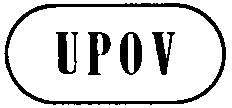 ETWV/48/30ORIGINAL:  EnglishDATE:  May 21, 2014INTERNATIONAL UNION FOR THE PROTECTION OF NEW VARIETIES OF PLANTS INTERNATIONAL UNION FOR THE PROTECTION OF NEW VARIETIES OF PLANTS INTERNATIONAL UNION FOR THE PROTECTION OF NEW VARIETIES OF PLANTS GenevaGenevaGeneva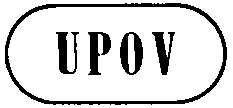 ETG/LAGEN(proj.3)ORIGINAL: EnglishDATE:  2014-05-15ETG/LAGEN(proj.3)ORIGINAL: EnglishDATE:  2014-05-15INTERNATIONAL UNION FOR THE PROTECTION OF NEW VARIETIES OF PLANTS INTERNATIONAL UNION FOR THE PROTECTION OF NEW VARIETIES OF PLANTS INTERNATIONAL UNION FOR THE PROTECTION OF NEW VARIETIES OF PLANTS INTERNATIONAL UNION FOR THE PROTECTION OF NEW VARIETIES OF PLANTS INTERNATIONAL UNION FOR THE PROTECTION OF NEW VARIETIES OF PLANTS GenevaGenevaGenevaGenevaGenevaDRAFTDRAFTDRAFTBOTTLE GOURD, CALABASHUPOV Code: LAGEN_SICLagenaria siceraria (Molina) Standl.*Botanical nameEnglishFrenchGermanSpanishLagenaria siceraria (Molina) Standl.,
Lagenaria siceraria Standley, Lagenaria vulgaris Ser.Bottle Gourd, Calabash, 
Calabash Gourd, White-flower GourdCalebasse, 
Gourde bouteilleFlaschenfrucht, Flaschenkürbis, Gewöhnlicher FlaschenkürbisAcocote, Cajombre, Calabaza, 
Guiro amargoThe purpose of these guidelines (“Test Guidelines”) is to elaborate the principles contained in the General Introduction (document TG/1/3), and its associated TGP documents, into detailed practical guidance for the harmonized examination of distinctness, uniformity and stability (DUS) and, in particular, to identify appropriate characteristics for the examination of DUS and production of harmonized variety descriptions.StateNotesmall3medium5large7StateNotevery small1very small to small2small3small to medium4medium5medium to large6large7large to very large8very large9EnglishFrançaisDeutschespañolExample Varieties
Exemples
Beispielssorten
Variedades ejemploNote/
NotaVG/MSSeedling: size of cotyledonsQNsmallRenshi1mediumShimotsukeshiro2largeOmarukanpyo3

(+)VG/MGPlant: length of main stemQN(a)shortKoganeizairai3mediumShimotsukeshiro5longAodainaga73.
MS/VGLeaf blade: sizeQN(a)smallKoganeizairai3mediumShimotsukeshiro5largeSakigake74.
VGLeaf blade: intensity of green colorQN(a)lightIndo3mediumShimotsukeshiro5darkDon-K75. 

(+)VGLeaf blade: degree of lobingQN(a)absent or weakGigantesque1weak mediumPélerine2medium strongTarahumara Canteen 336. 
 MS/VGMale flower: diameter of corollaQN(b)smallMini Bottle3mediumShimotsukeshiro5largeMassue Comestible77. 

(+)VGMale flower: overlapping of petalsQN(b)freeCanon Ball, Missionaris1touching to slightly overlappingBouteille2strongly overlappingFR Strong, Massue Comestible38. 
MS//VGFemale flower: diameter of corollaQN(b)smallBouteille, Missionaris 3mediumBasket Ball Brasil, Shimotsukeshiro5largeMassue Comestible 79. NEW (UA-2)(+)VGFemale flower: overlapping of petals QN(b)freeCanon Ball, Missionaris 1touching to slightly overlappingBasket Ball Brasil 2strongly overlappingMassue Comestible 310. 

(+)VGYoung fruit: bitternessQLabsentShimotsukeshiro1presentto provide911. 

(*)
(+)VGFruit: shape in longitudinal sectionPQ(c)oblatearrondie aplatiePlate de Corse1circularcirculaireCanon Ball2pyriformen poireTarahumara canteen3clavateen massueMayo Giant Bule4dipper shapeen forme de loucheDipper Short Handled Mottled5gooseneck shapeen col de cygneKroochneck fr6rattle shapeen hochetMedium Thai Bottle fr7cylindricalcylindriqueMassue Comestible812. 
 
(*)
(+)MS/VGFruit: lengthQN(c)very shortCanon Ball 1shortBasket Ball Brasil 3mediumMayo Giant Bule 5longZucca7very longSnake Speckled 913. 
 
(*)
(+)MS/VGFruit: diameterQN(c)very smallMini Nigerian 1smallMassue Comestible 3mediumStrawberry 5largeBule Mayo 7very largeGigantesque914. 

(*) (+)VGFruit: presence of neck To DELETEQN(c)absent or very weakPlate de Corse, Strawberry1weakFigue3mediumPoire striée 4inch,5strongto provide7very strongto provide914. 

(*) (+)VGFruit: presence of neckabsentFigue, Mayo Giant Bule, Strawberry, Plate de Corse, Massue Comestible, 1presentMedium Thai Bottle fr, Kroochneck fr, Dipper Short Handled Mottled915. 
.
(+)VGFruit: shape of neckPQ(c)globoseMedium Thai Bottle fr1fusiformMayo gooseneck2cylindricalDipper Short Handled Mottled, Lagenaria 12 A316. 

(*)
(+)MS/VGFruit: length of neck in relation to the total length of the fruitQN(c)very shortMissionaris1shortMedium Thai Bottle3mediumLong Handled Dipper5longDuck Australie fr7very longExtra Long Dipper917. 

(+)MS/VGFruit: diameter of neck in relation to the diameter of the baseQN(c)narrowDipper Short Handled Mottled3mediumFroggy5broadGigantesque7NEW (FR-1) 

(+)Fruit: ribbing of the neckabsentFigue, Pélerine1presentMassue Comestible918. 

(+)VGFruit: intensity of main colorQN(c)very lightBianca, Shimotsukeshiro1lightPélerine, Plate de Corse 3mediumBasket Ball Brasil, Canon Ball5darkKroochneck fr7very darkMarenka919. 

(*)
(+)VGFruit: number of specklesQN(c)absent or very fewMarenka Limegreen, Shimotsukeshiro1fewBasket Ball Brasil3mediumDrague5manyFroggy720. NEW (NL-1)VGFruit: size of specklesQN(c)smallBasket Ball Brasil3mediumChata P. Alegre5largeKroochneck fr721. 

(*)
(+)VGFruit: Texture of skinPQ(c)smoothKroochneck fr1slightly verrucoseBule Mayo2moderately verrucoseWarthy Australia fr3highly verrucoseVerruqueuse Africaine4slightly corrugatedTol Fravago5moderately corrugatedMarenka Limegreen6highly corrugatedMarenka7***. NEW (FR) 

(+)Fruit: pistil scarsmallPélerine3mediumMassue Comestible5largeNKombo fr722. 


(+)MS/VGSeed: widthQN(d)narrowMayo Gooseneck, Suisukanpyo3mediumMayo Giant Bule, Shimotsukeshiro5broadNkombo fr, Omarukanpyo723. 


VGSeed: colorPQ(d)light brownLagenaria 12A1dark brownCanon Ball, Nkombo fr Shimotsukeshiro2blackBule Mayo3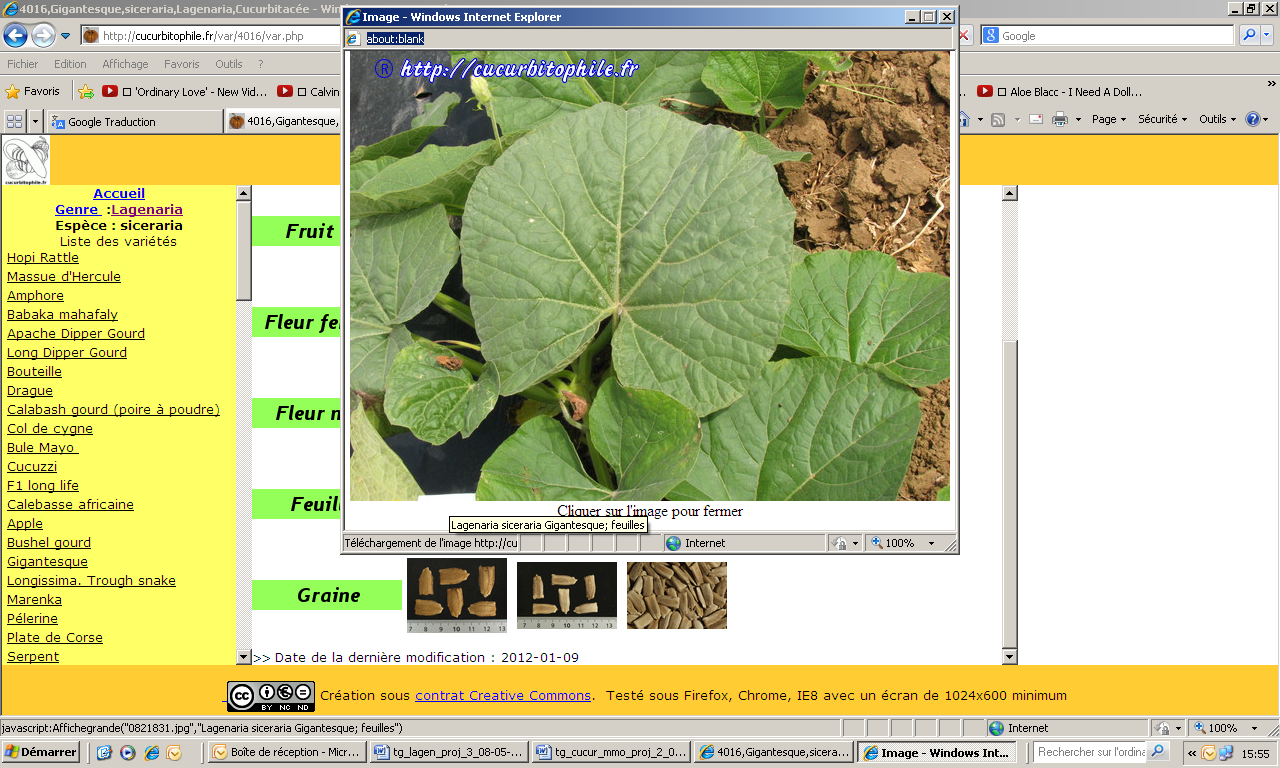 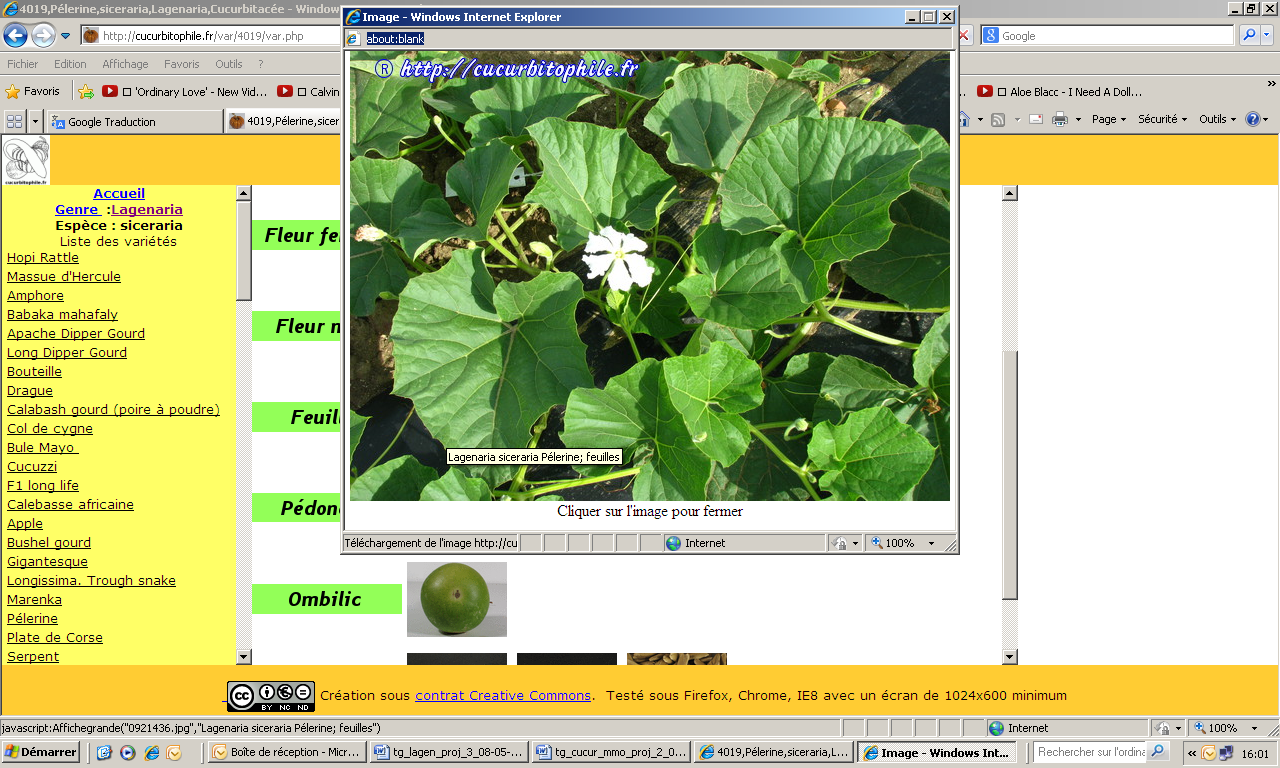 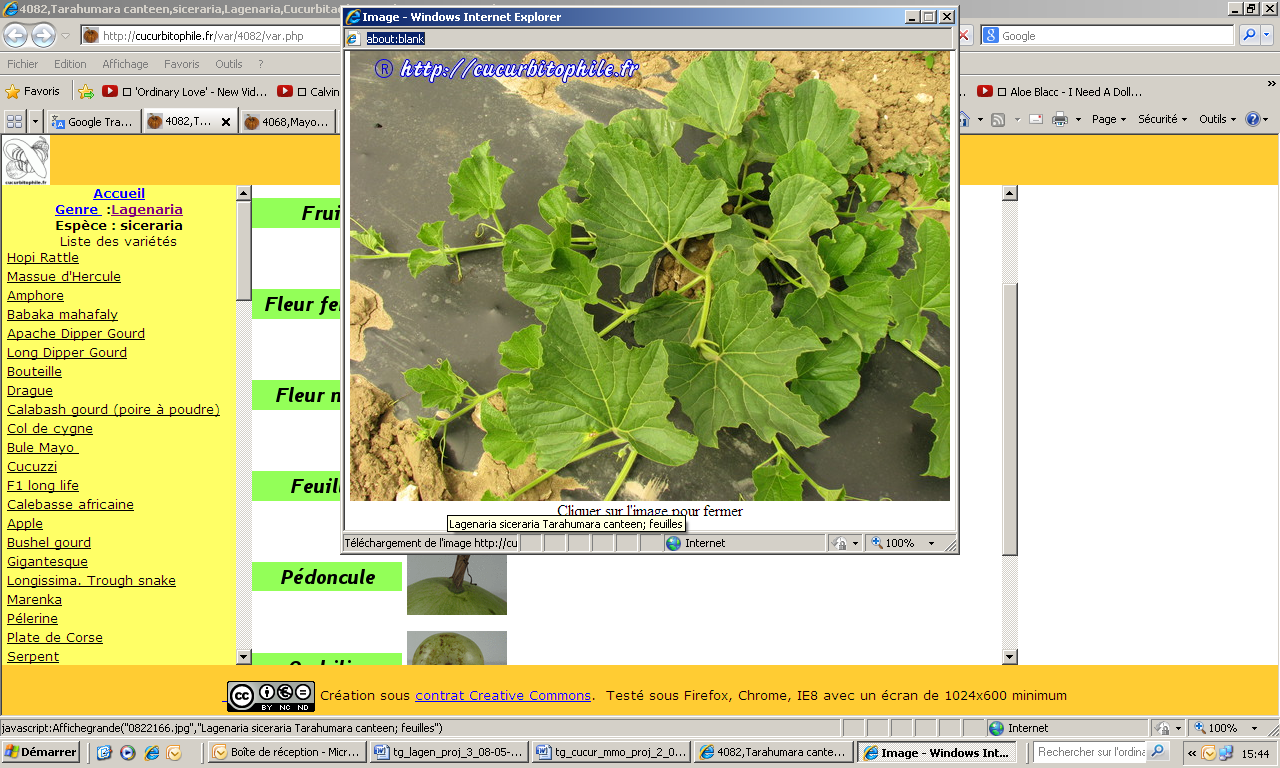 GigantesquePélerineTarahumara Canteen 3123absent or weakmedium weakstrong medium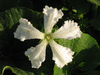 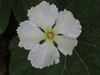 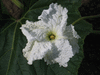 MissionarisBouteilleMassue Comestible123freetouching to slightly overlappingstrongly overlapping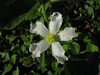 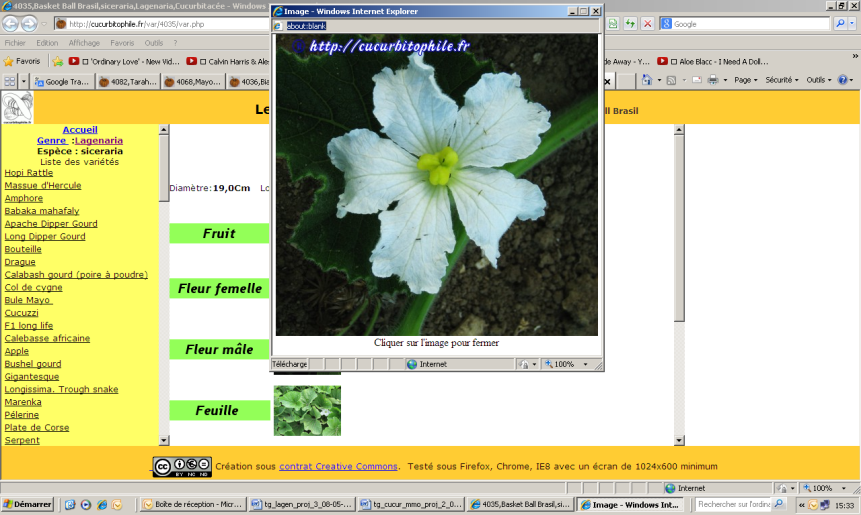 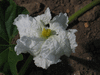 MissionarisBasket Ball BrasilMassue Comestible123Freetouching to slightly overlappingstrongly overlapping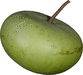 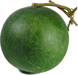 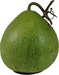 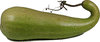 Plate de CorseCanon BallTarahumara Canteen 3Mayo Giant Bule1234oblatecircularpyriformclavate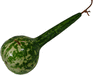 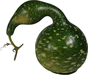 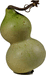 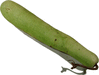 Dipper Short Handled MottledKroochneck frMedium Thai Bottle frMassue Comestible5678dipper shapegooseneck shaperattle shapecylindrical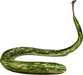 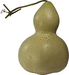 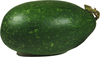 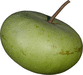 GigantesqueBasket Ball BrasilPlate de CorseMassue Comestible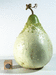 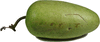 Figue / Mayo Giant Bule/ Strawberry / Plate de Corse / Massue Comestible/Medium Thai Bottle fr / Kroochneck fr / Dipper Short Handled Mottled19absentpresent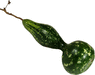 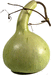 Medium Thai Bottle frMayo gooseneck // Kroochneck frLagenaria 12 A123globosefusiformcylindrical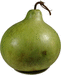 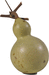 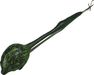 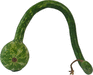 MissionarisMini NigerianMedium Thai Bottle Duck Australie fr Extra Long Dipper 13579very shortshortmediumlongvery longneck diameter < ½ fruit diameterneck diameter = ½ fruit diameterneck diameter > ½ fruit diameterDipper Short Handled MottledKroochneck frGigantesque357smallmediumlarge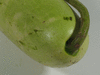 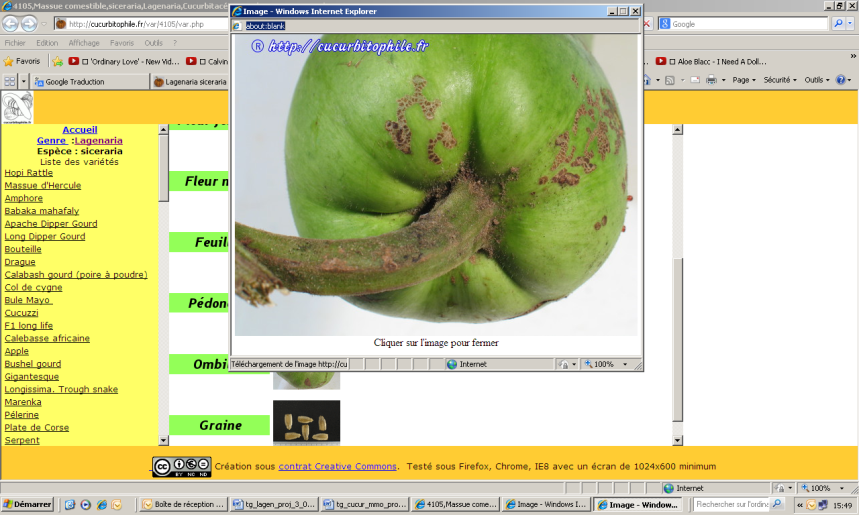 Figue Massue Comestible19absentpresent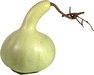 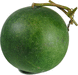 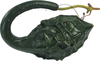 Bianca Plate de CorseCanon Ball Kroochneck fr Marenka 13579very lightlightmediumdarkvery dark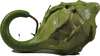 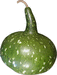 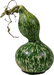 Marenka Limegreen Basket Ball Brasil Drague Froggy 1357absent or very fewfewmediummany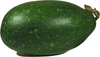 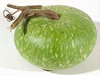 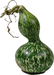 Basket Ball BrasilChata P. Alegre Froggy357smallmediumlarge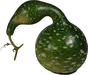 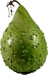 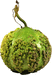 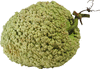 Kroochneck fr Bule Mayo Warthy Australia fr Verruqueuse Africaine 1234smoothslightly verrucosemoderately verrucosehighly verrucose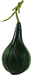 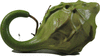 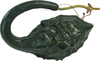 Tol Fravago Marenka LimegreenMarenka 567slightly corrugatedmoderately corrugatedhighly corrugated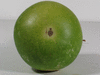 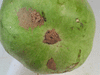 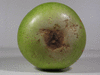 PélerineMassue ComestibleNKombo fr357smallmediumlarge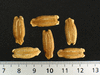 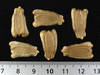 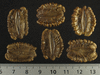 Mayo GooseneckMayo Giant BuleNkombo fr357narrowmediumbroadTECHNICAL QUESTIONNAIRETECHNICAL QUESTIONNAIRETECHNICAL QUESTIONNAIREPage {x} of {y}Reference Number:Reference Number:Reference Number:Reference Number:Reference Number:Application date:Application date:Application date:Application date:Application date:(not to be filled in by the applicant)(not to be filled in by the applicant)(not to be filled in by the applicant)(not to be filled in by the applicant)(not to be filled in by the applicant)TECHNICAL QUESTIONNAIREto be completed in connection with an application for plant breeders’ rightsTECHNICAL QUESTIONNAIREto be completed in connection with an application for plant breeders’ rightsTECHNICAL QUESTIONNAIREto be completed in connection with an application for plant breeders’ rightsTECHNICAL QUESTIONNAIREto be completed in connection with an application for plant breeders’ rightsTECHNICAL QUESTIONNAIREto be completed in connection with an application for plant breeders’ rightsTECHNICAL QUESTIONNAIREto be completed in connection with an application for plant breeders’ rightsTECHNICAL QUESTIONNAIREto be completed in connection with an application for plant breeders’ rightsTECHNICAL QUESTIONNAIREto be completed in connection with an application for plant breeders’ rightsTECHNICAL QUESTIONNAIREto be completed in connection with an application for plant breeders’ rights1.	Subject of the Technical Questionnaire1.	Subject of the Technical Questionnaire1.	Subject of the Technical Questionnaire1.	Subject of the Technical Questionnaire1.	Subject of the Technical Questionnaire1.	Subject of the Technical Questionnaire1.	Subject of the Technical Questionnaire1.	Subject of the Technical Questionnaire1.	Subject of the Technical Questionnaire1.1	Botanical name1.1	Botanical nameLagenaria siceraria (Molina) Standl.Lagenaria siceraria (Molina) Standl.Lagenaria siceraria (Molina) Standl.Lagenaria siceraria (Molina) Standl.1.2	Common name1.2	Common nameBottle Gourd, CalabashBottle Gourd, CalabashBottle Gourd, CalabashBottle Gourd, Calabash2.	Applicant2.	Applicant2.	Applicant2.	Applicant2.	Applicant2.	Applicant2.	Applicant2.	Applicant2.	ApplicantNameNameAddressAddressTelephone No.Telephone No.Fax No.Fax No.E-mail addressE-mail addressBreeder (if different from applicant)Breeder (if different from applicant)Breeder (if different from applicant)Breeder (if different from applicant)Breeder (if different from applicant)Breeder (if different from applicant)3.	Proposed denomination and breeder’s reference3.	Proposed denomination and breeder’s reference3.	Proposed denomination and breeder’s reference3.	Proposed denomination and breeder’s reference3.	Proposed denomination and breeder’s reference3.	Proposed denomination and breeder’s reference3.	Proposed denomination and breeder’s reference3.	Proposed denomination and breeder’s reference3.	Proposed denomination and breeder’s referenceProposed denominationProposed denomination	(if available)	(if available)Breeder’s referenceBreeder’s reference4.	Information on the breeding scheme and propagation of the variety 	4.1 Breeding schemeVariety resulting from:4.1.1	Crossing	[    ]4.1.2	Mutation	[    ](please state parent variety) 	4.1.3	Discovery and development	[    ](please state where and when discovered and how developed)4.1.4	Other	[    ](please provide details)4.	Information on the breeding scheme and propagation of the variety 	4.1 Breeding schemeVariety resulting from:4.1.1	Crossing	[    ]4.1.2	Mutation	[    ](please state parent variety) 	4.1.3	Discovery and development	[    ](please state where and when discovered and how developed)4.1.4	Other	[    ](please provide details)4.	Information on the breeding scheme and propagation of the variety 	4.1 Breeding schemeVariety resulting from:4.1.1	Crossing	[    ]4.1.2	Mutation	[    ](please state parent variety) 	4.1.3	Discovery and development	[    ](please state where and when discovered and how developed)4.1.4	Other	[    ](please provide details)4.	Information on the breeding scheme and propagation of the variety 	4.1 Breeding schemeVariety resulting from:4.1.1	Crossing	[    ]4.1.2	Mutation	[    ](please state parent variety) 	4.1.3	Discovery and development	[    ](please state where and when discovered and how developed)4.1.4	Other	[    ](please provide details)4.	Information on the breeding scheme and propagation of the variety 	4.1 Breeding schemeVariety resulting from:4.1.1	Crossing	[    ]4.1.2	Mutation	[    ](please state parent variety) 	4.1.3	Discovery and development	[    ](please state where and when discovered and how developed)4.1.4	Other	[    ](please provide details)4.	Information on the breeding scheme and propagation of the variety 	4.1 Breeding schemeVariety resulting from:4.1.1	Crossing	[    ]4.1.2	Mutation	[    ](please state parent variety) 	4.1.3	Discovery and development	[    ](please state where and when discovered and how developed)4.1.4	Other	[    ](please provide details)4.	Information on the breeding scheme and propagation of the variety 	4.1 Breeding schemeVariety resulting from:4.1.1	Crossing	[    ]4.1.2	Mutation	[    ](please state parent variety) 	4.1.3	Discovery and development	[    ](please state where and when discovered and how developed)4.1.4	Other	[    ](please provide details)4.	Information on the breeding scheme and propagation of the variety 	4.1 Breeding schemeVariety resulting from:4.1.1	Crossing	[    ]4.1.2	Mutation	[    ](please state parent variety) 	4.1.3	Discovery and development	[    ](please state where and when discovered and how developed)4.1.4	Other	[    ](please provide details)4.	Information on the breeding scheme and propagation of the variety 	4.1 Breeding schemeVariety resulting from:4.1.1	Crossing	[    ]4.1.2	Mutation	[    ](please state parent variety) 	4.1.3	Discovery and development	[    ](please state where and when discovered and how developed)4.1.4	Other	[    ](please provide details)4.2	Method of propagating the variety4.2.1 Seed propagated varieties(a)	Self-pollination 	[   ](b)	Cross-pollination	 (i)	population		[   ]	(ii)	synthetic variety 	[   ](c)	Hybrid		 (i)	single hybrid		[   ]	(ii)	three-way hybrid 	[   ](d)	Other	[   ](please provide details)4.2.2	Other	[    ](please provide details)4.2	Method of propagating the variety4.2.1 Seed propagated varieties(a)	Self-pollination 	[   ](b)	Cross-pollination	 (i)	population		[   ]	(ii)	synthetic variety 	[   ](c)	Hybrid		 (i)	single hybrid		[   ]	(ii)	three-way hybrid 	[   ](d)	Other	[   ](please provide details)4.2.2	Other	[    ](please provide details)4.2	Method of propagating the variety4.2.1 Seed propagated varieties(a)	Self-pollination 	[   ](b)	Cross-pollination	 (i)	population		[   ]	(ii)	synthetic variety 	[   ](c)	Hybrid		 (i)	single hybrid		[   ]	(ii)	three-way hybrid 	[   ](d)	Other	[   ](please provide details)4.2.2	Other	[    ](please provide details)4.2	Method of propagating the variety4.2.1 Seed propagated varieties(a)	Self-pollination 	[   ](b)	Cross-pollination	 (i)	population		[   ]	(ii)	synthetic variety 	[   ](c)	Hybrid		 (i)	single hybrid		[   ]	(ii)	three-way hybrid 	[   ](d)	Other	[   ](please provide details)4.2.2	Other	[    ](please provide details)4.2	Method of propagating the variety4.2.1 Seed propagated varieties(a)	Self-pollination 	[   ](b)	Cross-pollination	 (i)	population		[   ]	(ii)	synthetic variety 	[   ](c)	Hybrid		 (i)	single hybrid		[   ]	(ii)	three-way hybrid 	[   ](d)	Other	[   ](please provide details)4.2.2	Other	[    ](please provide details)4.2	Method of propagating the variety4.2.1 Seed propagated varieties(a)	Self-pollination 	[   ](b)	Cross-pollination	 (i)	population		[   ]	(ii)	synthetic variety 	[   ](c)	Hybrid		 (i)	single hybrid		[   ]	(ii)	three-way hybrid 	[   ](d)	Other	[   ](please provide details)4.2.2	Other	[    ](please provide details)4.2	Method of propagating the variety4.2.1 Seed propagated varieties(a)	Self-pollination 	[   ](b)	Cross-pollination	 (i)	population		[   ]	(ii)	synthetic variety 	[   ](c)	Hybrid		 (i)	single hybrid		[   ]	(ii)	three-way hybrid 	[   ](d)	Other	[   ](please provide details)4.2.2	Other	[    ](please provide details)4.2	Method of propagating the variety4.2.1 Seed propagated varieties(a)	Self-pollination 	[   ](b)	Cross-pollination	 (i)	population		[   ]	(ii)	synthetic variety 	[   ](c)	Hybrid		 (i)	single hybrid		[   ]	(ii)	three-way hybrid 	[   ](d)	Other	[   ](please provide details)4.2.2	Other	[    ](please provide details)4.2	Method of propagating the variety4.2.1 Seed propagated varieties(a)	Self-pollination 	[   ](b)	Cross-pollination	 (i)	population		[   ]	(ii)	synthetic variety 	[   ](c)	Hybrid		 (i)	single hybrid		[   ]	(ii)	three-way hybrid 	[   ](d)	Other	[   ](please provide details)4.2.2	Other	[    ](please provide details)5.	Characteristics of the variety to be indicated (the number in brackets refers to the corresponding characteristic in Test Guidelines; please mark the note which best corresponds).5.	Characteristics of the variety to be indicated (the number in brackets refers to the corresponding characteristic in Test Guidelines; please mark the note which best corresponds).5.	Characteristics of the variety to be indicated (the number in brackets refers to the corresponding characteristic in Test Guidelines; please mark the note which best corresponds).5.	Characteristics of the variety to be indicated (the number in brackets refers to the corresponding characteristic in Test Guidelines; please mark the note which best corresponds).5.	Characteristics of the variety to be indicated (the number in brackets refers to the corresponding characteristic in Test Guidelines; please mark the note which best corresponds).5.	Characteristics of the variety to be indicated (the number in brackets refers to the corresponding characteristic in Test Guidelines; please mark the note which best corresponds).5.	Characteristics of the variety to be indicated (the number in brackets refers to the corresponding characteristic in Test Guidelines; please mark the note which best corresponds).5.	Characteristics of the variety to be indicated (the number in brackets refers to the corresponding characteristic in Test Guidelines; please mark the note which best corresponds).5.	Characteristics of the variety to be indicated (the number in brackets refers to the corresponding characteristic in Test Guidelines; please mark the note which best corresponds).CharacteristicsCharacteristicsCharacteristicsCharacteristicsExample VarietiesExample VarietiesNoteNote5.1
(11)Fruit:  shape in longitudinal sectionFruit:  shape in longitudinal sectionFruit:  shape in longitudinal sectionFruit:  shape in longitudinal sectionoblateoblateoblateoblatePlate de CorsePlate de Corse1 [   ]1 [   ]circularcircularcircularcircularCanon BallCanon Ball2 [   ]2 [   ]pyriformpyriformpyriformpyriformTarahumara Canteen 3Tarahumara Canteen 33 [   ]3 [   ]clavateclavateclavateclavateMayo Giant Bule Mayo Giant Bule 4 [   ]4 [   ]dipper shapedipper shapedipper shapedipper shapeDipper Short Handled MottledDipper Short Handled Mottled5 [   ]5 [   ]gooseneck shapegooseneck shapegooseneck shapegooseneck shapeKroochneck frKroochneck fr6 [   ]6 [   ]rattle shaperattle shaperattle shaperattle shapeMedium Thai Bottle frMedium Thai Bottle fr7 [   ]7 [   ]cylindricalcylindricalcylindricalcylindricalMassue ComestibleMassue Comestible6 [   ]6 [   ]5.2
(12)Fruit:  lengthFruit:  lengthFruit:  lengthFruit:  lengthvery shortvery shortvery shortvery shortCanon Ball Canon Ball 1 [   ]1 [   ]shortshortshortshortBasket Ball Brasil Basket Ball Brasil 3 [   ]3 [   ]mediummediummediummediumMayo Giant Bule Mayo Giant Bule 5 [   ]5 [   ]longlonglonglongZuccaZucca7 [   ]7 [   ]very longvery longvery longvery longSnake Speckled Snake Speckled 9 [   ]9 [   ]5.3
(13)Fruit:  diameterFruit:  diameterFruit:  diameterFruit:  diametervery smallvery smallvery smallvery smallMini NigerianMini Nigerian1 [   ]1 [   ]smallsmallsmallsmallMassue Comestible Massue Comestible 3 [   ]3 [   ]mediummediummediummediumStrawberryStrawberry5 [   ]5 [   ]largelargelargelargeBule MayoBule Mayo7 [   ]7 [   ]very largevery largevery largevery largeGigantesqueGigantesque9 [   ]9 [   ]5.4
(14)Fruit:  presence of neckFruit:  presence of neckFruit:  presence of neckFruit:  presence of neckabsentabsentabsentabsentFigue, Massue Comestible, Mayo Giant Bule, Plate de Corse, StrawberryFigue, Massue Comestible, Mayo Giant Bule, Plate de Corse, Strawberry1 [   ]1 [   ]presentpresentpresentpresentMedium Thai Bottle fr, Kroochneck fr, Dipper Short Handled MottledMedium Thai Bottle fr, Kroochneck fr, Dipper Short Handled Mottled9 [   ]9 [   ]CharacteristicsCharacteristicsCharacteristicsCharacteristicsExample VarietiesExample VarietiesNoteNote5.5
(16)Fruit: length of neck in relation to the total length of the fruitFruit: length of neck in relation to the total length of the fruitFruit: length of neck in relation to the total length of the fruitFruit: length of neck in relation to the total length of the fruitvery lowvery lowvery lowvery lowMissionarisMissionaris1 [   ]1 [   ]lowlowlowlowMedium Thai BottleMedium Thai Bottle3 [   ]3 [   ]mediummediummediummediumLong Handled DipperLong Handled Dipper5 [   ]5 [   ]highhighhighhighDuck Australie frDuck Australie fr7 [   ]7 [   ]very highvery highvery highvery highExtra Long DipperExtra Long Dipper9 [   ]9 [   ]5.6
(19)Fruit: number of specklesFruit: number of specklesFruit: number of specklesFruit: number of specklesabsent or very fewabsent or very fewabsent or very fewabsent or very fewMarenka Limegreen, ShimotsukeshiroMarenka Limegreen, Shimotsukeshiro1 [   ]1 [   ]fewfewfewfewBasket Ball BrasilBasket Ball Brasil3 [   ]3 [   ]mediummediummediummediumDragueDrague5 [   ]5 [   ]manymanymanymanyFroggyFroggy7 [   ]7 [   ]5.7
(21)Fruit: texture of skinFruit: texture of skinFruit: texture of skinFruit: texture of skinsmoothsmoothsmoothsmoothKroochneck frKroochneck fr1 [   ]1 [   ]slightly verrucoseslightly verrucoseslightly verrucoseslightly verrucoseBule MayoBule Mayo2 [   ]2 [   ]moderately verrucosemoderately verrucosemoderately verrucosemoderately verrucoseWarthy Australia frWarthy Australia frhightly verrucosehightly verrucosehightly verrucosehightly verrucoseVerruqueuse AfricaineVerruqueuse Africaineslightly corrugatedslightly corrugatedslightly corrugatedslightly corrugatedTol FravagoTol Fravagomoderately corrugatedmoderately corrugatedmoderately corrugatedmoderately corrugatedMarenka LimegreenMarenka Limegreenhightly corrugatedhightly corrugatedhightly corrugatedhightly corrugatedMarenkaMarenka8.	Authorization for release	(a)	Does the variety require prior authorization for release under legislation concerning the protection of the environment, human and animal health?		Yes	[   ]	No	[   ]	(b)	Has such authorization been obtained?		Yes	[   ]	No	[   ]	If the answer to (b) is yes, please attach a copy of the authorization.8.	Authorization for release	(a)	Does the variety require prior authorization for release under legislation concerning the protection of the environment, human and animal health?		Yes	[   ]	No	[   ]	(b)	Has such authorization been obtained?		Yes	[   ]	No	[   ]	If the answer to (b) is yes, please attach a copy of the authorization.8.	Authorization for release	(a)	Does the variety require prior authorization for release under legislation concerning the protection of the environment, human and animal health?		Yes	[   ]	No	[   ]	(b)	Has such authorization been obtained?		Yes	[   ]	No	[   ]	If the answer to (b) is yes, please attach a copy of the authorization.8.	Authorization for release	(a)	Does the variety require prior authorization for release under legislation concerning the protection of the environment, human and animal health?		Yes	[   ]	No	[   ]	(b)	Has such authorization been obtained?		Yes	[   ]	No	[   ]	If the answer to (b) is yes, please attach a copy of the authorization.8.	Authorization for release	(a)	Does the variety require prior authorization for release under legislation concerning the protection of the environment, human and animal health?		Yes	[   ]	No	[   ]	(b)	Has such authorization been obtained?		Yes	[   ]	No	[   ]	If the answer to (b) is yes, please attach a copy of the authorization.8.	Authorization for release	(a)	Does the variety require prior authorization for release under legislation concerning the protection of the environment, human and animal health?		Yes	[   ]	No	[   ]	(b)	Has such authorization been obtained?		Yes	[   ]	No	[   ]	If the answer to (b) is yes, please attach a copy of the authorization.8.	Authorization for release	(a)	Does the variety require prior authorization for release under legislation concerning the protection of the environment, human and animal health?		Yes	[   ]	No	[   ]	(b)	Has such authorization been obtained?		Yes	[   ]	No	[   ]	If the answer to (b) is yes, please attach a copy of the authorization.8.	Authorization for release	(a)	Does the variety require prior authorization for release under legislation concerning the protection of the environment, human and animal health?		Yes	[   ]	No	[   ]	(b)	Has such authorization been obtained?		Yes	[   ]	No	[   ]	If the answer to (b) is yes, please attach a copy of the authorization.8.	Authorization for release	(a)	Does the variety require prior authorization for release under legislation concerning the protection of the environment, human and animal health?		Yes	[   ]	No	[   ]	(b)	Has such authorization been obtained?		Yes	[   ]	No	[   ]	If the answer to (b) is yes, please attach a copy of the authorization.9. 	Information on plant material to be examined or submitted for examination. 9.1	The expression of a characteristic or several characteristics of a variety may be affected by factors, such as pests and disease, chemical treatment (e.g. growth retardants or pesticides), effects of tissue culture, different rootstocks, scions taken from different growth phases of a tree, etc.9.2	The plant material should not have undergone any treatment which would affect the expression of the characteristics of the variety, unless the competent authorities allow or request such treatment.  If the plant material has undergone such treatment, full details of the treatment must be given.  In this respect, please indicate below, to the best of your knowledge, if the plant material to be examined has been subjected to: (a)	Microorganisms (e.g. virus, bacteria, phytoplasma)	Yes  [  ]	No  [  ](b)	Chemical treatment (e.g. growth retardant, pesticide) 	Yes  [  ]	No  [  ](c)	Tissue culture	Yes  [  ]	No  [  ](d)	Other factors 	Yes  [  ]	No  [  ]Please provide details for where you have indicated “yes”.……………………………………………………………9. 	Information on plant material to be examined or submitted for examination. 9.1	The expression of a characteristic or several characteristics of a variety may be affected by factors, such as pests and disease, chemical treatment (e.g. growth retardants or pesticides), effects of tissue culture, different rootstocks, scions taken from different growth phases of a tree, etc.9.2	The plant material should not have undergone any treatment which would affect the expression of the characteristics of the variety, unless the competent authorities allow or request such treatment.  If the plant material has undergone such treatment, full details of the treatment must be given.  In this respect, please indicate below, to the best of your knowledge, if the plant material to be examined has been subjected to: (a)	Microorganisms (e.g. virus, bacteria, phytoplasma)	Yes  [  ]	No  [  ](b)	Chemical treatment (e.g. growth retardant, pesticide) 	Yes  [  ]	No  [  ](c)	Tissue culture	Yes  [  ]	No  [  ](d)	Other factors 	Yes  [  ]	No  [  ]Please provide details for where you have indicated “yes”.……………………………………………………………9. 	Information on plant material to be examined or submitted for examination. 9.1	The expression of a characteristic or several characteristics of a variety may be affected by factors, such as pests and disease, chemical treatment (e.g. growth retardants or pesticides), effects of tissue culture, different rootstocks, scions taken from different growth phases of a tree, etc.9.2	The plant material should not have undergone any treatment which would affect the expression of the characteristics of the variety, unless the competent authorities allow or request such treatment.  If the plant material has undergone such treatment, full details of the treatment must be given.  In this respect, please indicate below, to the best of your knowledge, if the plant material to be examined has been subjected to: (a)	Microorganisms (e.g. virus, bacteria, phytoplasma)	Yes  [  ]	No  [  ](b)	Chemical treatment (e.g. growth retardant, pesticide) 	Yes  [  ]	No  [  ](c)	Tissue culture	Yes  [  ]	No  [  ](d)	Other factors 	Yes  [  ]	No  [  ]Please provide details for where you have indicated “yes”.……………………………………………………………9. 	Information on plant material to be examined or submitted for examination. 9.1	The expression of a characteristic or several characteristics of a variety may be affected by factors, such as pests and disease, chemical treatment (e.g. growth retardants or pesticides), effects of tissue culture, different rootstocks, scions taken from different growth phases of a tree, etc.9.2	The plant material should not have undergone any treatment which would affect the expression of the characteristics of the variety, unless the competent authorities allow or request such treatment.  If the plant material has undergone such treatment, full details of the treatment must be given.  In this respect, please indicate below, to the best of your knowledge, if the plant material to be examined has been subjected to: (a)	Microorganisms (e.g. virus, bacteria, phytoplasma)	Yes  [  ]	No  [  ](b)	Chemical treatment (e.g. growth retardant, pesticide) 	Yes  [  ]	No  [  ](c)	Tissue culture	Yes  [  ]	No  [  ](d)	Other factors 	Yes  [  ]	No  [  ]Please provide details for where you have indicated “yes”.……………………………………………………………9. 	Information on plant material to be examined or submitted for examination. 9.1	The expression of a characteristic or several characteristics of a variety may be affected by factors, such as pests and disease, chemical treatment (e.g. growth retardants or pesticides), effects of tissue culture, different rootstocks, scions taken from different growth phases of a tree, etc.9.2	The plant material should not have undergone any treatment which would affect the expression of the characteristics of the variety, unless the competent authorities allow or request such treatment.  If the plant material has undergone such treatment, full details of the treatment must be given.  In this respect, please indicate below, to the best of your knowledge, if the plant material to be examined has been subjected to: (a)	Microorganisms (e.g. virus, bacteria, phytoplasma)	Yes  [  ]	No  [  ](b)	Chemical treatment (e.g. growth retardant, pesticide) 	Yes  [  ]	No  [  ](c)	Tissue culture	Yes  [  ]	No  [  ](d)	Other factors 	Yes  [  ]	No  [  ]Please provide details for where you have indicated “yes”.……………………………………………………………9. 	Information on plant material to be examined or submitted for examination. 9.1	The expression of a characteristic or several characteristics of a variety may be affected by factors, such as pests and disease, chemical treatment (e.g. growth retardants or pesticides), effects of tissue culture, different rootstocks, scions taken from different growth phases of a tree, etc.9.2	The plant material should not have undergone any treatment which would affect the expression of the characteristics of the variety, unless the competent authorities allow or request such treatment.  If the plant material has undergone such treatment, full details of the treatment must be given.  In this respect, please indicate below, to the best of your knowledge, if the plant material to be examined has been subjected to: (a)	Microorganisms (e.g. virus, bacteria, phytoplasma)	Yes  [  ]	No  [  ](b)	Chemical treatment (e.g. growth retardant, pesticide) 	Yes  [  ]	No  [  ](c)	Tissue culture	Yes  [  ]	No  [  ](d)	Other factors 	Yes  [  ]	No  [  ]Please provide details for where you have indicated “yes”.……………………………………………………………9. 	Information on plant material to be examined or submitted for examination. 9.1	The expression of a characteristic or several characteristics of a variety may be affected by factors, such as pests and disease, chemical treatment (e.g. growth retardants or pesticides), effects of tissue culture, different rootstocks, scions taken from different growth phases of a tree, etc.9.2	The plant material should not have undergone any treatment which would affect the expression of the characteristics of the variety, unless the competent authorities allow or request such treatment.  If the plant material has undergone such treatment, full details of the treatment must be given.  In this respect, please indicate below, to the best of your knowledge, if the plant material to be examined has been subjected to: (a)	Microorganisms (e.g. virus, bacteria, phytoplasma)	Yes  [  ]	No  [  ](b)	Chemical treatment (e.g. growth retardant, pesticide) 	Yes  [  ]	No  [  ](c)	Tissue culture	Yes  [  ]	No  [  ](d)	Other factors 	Yes  [  ]	No  [  ]Please provide details for where you have indicated “yes”.……………………………………………………………9. 	Information on plant material to be examined or submitted for examination. 9.1	The expression of a characteristic or several characteristics of a variety may be affected by factors, such as pests and disease, chemical treatment (e.g. growth retardants or pesticides), effects of tissue culture, different rootstocks, scions taken from different growth phases of a tree, etc.9.2	The plant material should not have undergone any treatment which would affect the expression of the characteristics of the variety, unless the competent authorities allow or request such treatment.  If the plant material has undergone such treatment, full details of the treatment must be given.  In this respect, please indicate below, to the best of your knowledge, if the plant material to be examined has been subjected to: (a)	Microorganisms (e.g. virus, bacteria, phytoplasma)	Yes  [  ]	No  [  ](b)	Chemical treatment (e.g. growth retardant, pesticide) 	Yes  [  ]	No  [  ](c)	Tissue culture	Yes  [  ]	No  [  ](d)	Other factors 	Yes  [  ]	No  [  ]Please provide details for where you have indicated “yes”.……………………………………………………………9. 	Information on plant material to be examined or submitted for examination. 9.1	The expression of a characteristic or several characteristics of a variety may be affected by factors, such as pests and disease, chemical treatment (e.g. growth retardants or pesticides), effects of tissue culture, different rootstocks, scions taken from different growth phases of a tree, etc.9.2	The plant material should not have undergone any treatment which would affect the expression of the characteristics of the variety, unless the competent authorities allow or request such treatment.  If the plant material has undergone such treatment, full details of the treatment must be given.  In this respect, please indicate below, to the best of your knowledge, if the plant material to be examined has been subjected to: (a)	Microorganisms (e.g. virus, bacteria, phytoplasma)	Yes  [  ]	No  [  ](b)	Chemical treatment (e.g. growth retardant, pesticide) 	Yes  [  ]	No  [  ](c)	Tissue culture	Yes  [  ]	No  [  ](d)	Other factors 	Yes  [  ]	No  [  ]Please provide details for where you have indicated “yes”.……………………………………………………………10.	I hereby declare that, to the best of my knowledge, the information provided in this form is correct: 	Applicant’s nameSignature	Date10.	I hereby declare that, to the best of my knowledge, the information provided in this form is correct: 	Applicant’s nameSignature	Date10.	I hereby declare that, to the best of my knowledge, the information provided in this form is correct: 	Applicant’s nameSignature	Date10.	I hereby declare that, to the best of my knowledge, the information provided in this form is correct: 	Applicant’s nameSignature	Date10.	I hereby declare that, to the best of my knowledge, the information provided in this form is correct: 	Applicant’s nameSignature	Date10.	I hereby declare that, to the best of my knowledge, the information provided in this form is correct: 	Applicant’s nameSignature	Date10.	I hereby declare that, to the best of my knowledge, the information provided in this form is correct: 	Applicant’s nameSignature	Date10.	I hereby declare that, to the best of my knowledge, the information provided in this form is correct: 	Applicant’s nameSignature	Date10.	I hereby declare that, to the best of my knowledge, the information provided in this form is correct: 	Applicant’s nameSignature	Date